POLECENIA III (4)OBEJRZYJ PREZENTACJĘ „JEZUS ŻYJE” https://view.genial.ly/5e889f4dd5aa510e32bbe754/presentation-jezus-zyje?fbclid=IwAR0_ygt9DO_9BwxUukXMNGYfbtF4Yp99Pj5-BRKaqqhjniuXI7GJHHn2EcI (najedź kursorem na niebieski napis, w dowolne miejsce, później równocześnie kliknij klawisz „ctrl” i lewy przycisk myszki. Powinno się otworzyć).WYKONAJ POLECENIA, W PUNKCIE 4 SŁOWO „PUZZLE” JEST POGRUBIONE KLIKNIJ, ŻEBY JE UŁOŻYĆ JEŻELI CHCESZ.NIŻEJ ZAMIESZCZAM PROPOZYCJE PRAC PLASTYCZNYCH, SYMBOLI WIELKANOCNYCH, KTÓRE MOŻECIE WYKONAĆ, W WOLNEJ CHWILI. POBAWIĆ SIĘ Z RODZEŃSTWEM, BABCIĄ, DZIADKIEM, RODZICAMI.Kurki z wytłaczanki https://www.youtube.com/watch?v=xLKqVpCcoDg  Baranek https://www.youtube.com/watch?v=VBxAsP_9GXU  Zajączek https://www.youtube.com/watch?v=3cJM0JS1mjM  Zajączek ze skarpetki https://www.youtube.com/watch?v=wAVTm1nNFx8 KOLOROWANKI – WYBIERZ, WYDRUKUJ, POKOLORUJ. MIŁEJ ZABAWY! PUNKTY 3 i 4 – DLA CHĘTNYCH.KURKI, JAJKA TO SYMBOL NOWEGO ŻYCIA;BARANEK Z CHORĄGIEWKĄ, TO ZNAK PANA JEZUSA ZMARTWYCHWSTAŁEGO, ZWYCIĘŻAJĄCEGO ŚMIERĆ,ZAJĄCZEK, TO SYMBOL CZUWANIA PRZY PANU JEZUSIE. 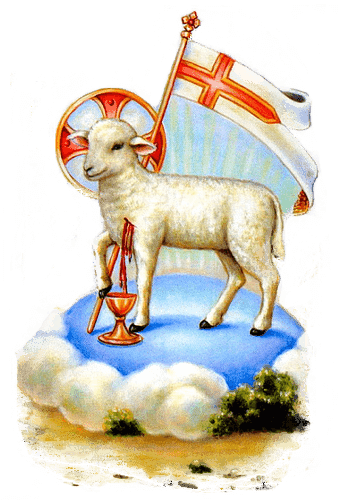 ŻYCZĘ WAM WESOŁYCH ŚWIĄT WIELKANOCNYCH, ABY ZMARTWYCHWSTANIE JEZUSADAŁO NAM DUŻO NADZIEI, SPOKOJU I RADOŚCI.I jeszcze na wesoło!!! Życzę wam:Wesołego królika,
co po stole bryka,
spokoju świętego
i czasu wolnego,
życia zabawnego,
w jaja bogatego
i w ogóle wszystkiego
kurczę, najlepszego!A TU JEST FAJNA PIOSENKA  https://www.youtube.com/watch?v=ACi_JUeFBhU ZNAKI WIELKANOCY PIOSENKA https://www.youtube.com/watch?v=OCmZrAz3t-U 